РЕКОМЕНДАЦИИдля успешной адаптации1. Познакомиться с детьми и родителями. На первом родительскомсобрании познакомить родителей с требованиями в школе. На классном часе ознакомить детей с требованиями.2. Равномерное распределение учебной нагрузки, домашних заданий.3. Согласованность требований учителей. Должны быть единыетребования к оценке. Ознакомить, по каким критериям выставляются оценки.4. Создавать на уроке ситуацию успеха, хвалить за успехи, поддерживая тем самым самооценку.5. Нельзя часто подчеркивать успехи одних и неуспехи других.6. Нельзя противопоставлять ребят друг  другу и сравнивать их между собой.    Сравнивать успехи или неудачи можно только относительно самого ребенка (самого с собой).7. Осуждать можно только поступки и действия ребенка, а не еголичностные качества.8. Узнать о состоянии здоровья детей (особенности) у медработникашколы.9. Для поддержания работоспособности использовать смену деятельности с одного вида на другой.10. На уроках обязательно должны быть паузы между разными видамидеятельности.11. Необходимо работать в «зоне ближайшего развития» (оказыватьпомощь, когда ребенок не может самостоятельно справиться). Открытая помощь должна переходить в косвенную.12. Правильно создавать учебную мотивацию.13. Подчеркивать важность и первостепенность знаний. Оценка -результат деятельности, а не уровень знаний ребенка. Не использовать какманипуляцию.14. Особое внимание уделить формированию правильного отношения детей к ошибкам, умения использовать их для лучшего понимания материала.15. Умеренно пользоваться своей властью, не нарушайте границы ребенка.16. Учительская власть может проявляться: в поощрениях и наказаниях, трансляции норм и правил, в личном авторитете учителя, компетентности.17. Юмор – никогда не бывает лишним!      Адаптационный период совпадает с начальным этапом полового созревания.      С одной стороны повышаются требования, темп и объем работы, а с другой стороны возрастные изменения, которым сопутствуют изменения в познавательнойдеятельности (замедляется темп их деятельности, на выполнение работы требуется больше времени, теоретическое мышление находится на начальном этапе развития,чаще отвлекаются, ломаются привычки, стереотипы). Поэтому в этот период очень важны поддержка и внимание со стороны учителя.Меняется социальное окружение – смена учителей, окружающей обстановки, старшие классы, много кабинетов, непривычное расписание уроков.       Поскольку нет постоянно классного руководителя, необходимо вводить ребенку самоконтроль, что не всем удается. В этот период они могут быть невнимательны, забывать учебные принадлежности, терять вещи.       В сфере межличностного общения происходит выявление своей полоролевой позиции (деление на мальчиков и девочек, у каждого свои интересы).      Однако, если у ребенка утомленный вид, постоянно жалуется на плохое самочувствие, не желает выполнять задания на уроках и дома, негативно отзывается в адрес школы, учителей, одноклассников, значит, ребенку нужна помощь – этопервые признаки дезадаптации.     Насколько успешно пройдет адаптационный период зависит от всех: и от учителей, и от администрации школы, и от родителей. И наша задача помочь имего пройти с наименьшими потерями, поддержать своим участием,заинтересованностью, вниманием.РЕКОМЕНДАЦИИ учителям-предметникамдля успешной адаптацииучащихся 5-х классов.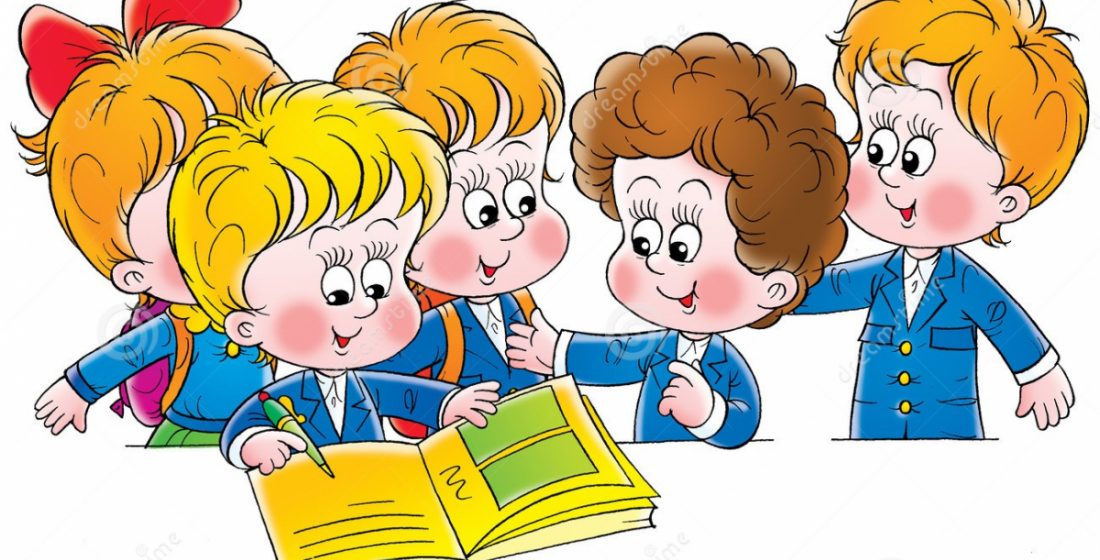 Педагог-психолог: Гаджиева А.М.г.Махачкала 2021г.